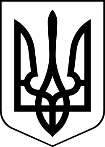 УкраїнаМЕНСЬКА МІСЬКА РАДАЧернігівська область(четверта сесія восьмого скликання) РІШЕННЯ24 березня 2021 року	№91Про надання соціальних послуг окремим категоріям осіб/сімей Комунальною установою «Менський міський центр соціальних служб» Менської міської радиКеруючись ст. 26 Закону України «Про місцеве самоврядування в Україні», ч.6 ст.16, ч.1 ст.28 Закону України «Про соціальні послуги», п.4 Порядку організації надання соціальних послуг, затвердженого Постановою  КМУ від 01.06.2020 №587 «Про організацію надання соціальних послуг», рішенням 39 сесії 7 скликання Менської міської ради №133 від 17.03.2020 р. «Про перейменування Комунальної установи «Менський міський центр соціальних служб для сім’ї, дітей та молоді» Менської міської ради Менського району Чернігівської області, затвердження нової редакції Положення та створення «Служби перевезення «Соціальне таксі», розглянувши клопотання Комунальної установи «Менський міський центр соціальних служб» Менської міської ради та з метою забезпечення доступності соціальних послуг особам/сім’ям, які перебувають у складних життєвих обставинах або мають найвищий ризик потрапляння в такі обставини та організації надання соціальних послуг відповідно до індивідуальних потреб, Менська міська рада ВИРІШИЛА:1. Затвердити перелік соціальних послуг, що надаються Комунальною установою «Менський міський центр соціальних служб» Менської міської ради окремим категоріям осіб/сімей, які належать до вразливих груп населення, мають найвищий ризик потрапляння у складні життєві обставини та/або перебувають у складних життєвих обставинах:1.1.Згідно ч.6 ст.16 Закону України «Про соціальні послуги» за рахунок бюджетних коштів (безоплатно):- соціальна адаптація;- соціальна інтеграція та реінтеграція;- екстрене (кризове) втручання;- консультування;- соціальний супровід;- представництво інтересів;- посередництво;- соціальна профілактика;- натуральна допомога;- фізичний супровід осіб з інвалідністю, які мають порушення опорно-рухового апарату та пересуваються на кріслах колісних, порушення зору.-  інформування.1.2 Відповідно п.1.7, п.3.8 Положення про структурний підрозділ «Служба перевезення  «Соціальне таксі» Комунальної установи «Менський міський центр соціальних служб» Менської міської ради  за рахунок бюджетних коштів (безоплатно) або за умови компенсації витрат замовником:- транспортні послуги (перевезення осіб з інвалідністю та дітей з інвалідністю, які мають порушення опорно-рухового апарату та з іншими захворюваннями, які пересуваються за допомогою технічних засобів реабілітації, інших маломобільних груп згідно програми «Служба перевезення «Соціальне таксі» Менської міської ради).2. Затвердити перелік окремих категорій осіб/сімей, звільнених від плати за надання базових соціальних послуг, згідно визначених чинників: -  похилий вік;-  часткова або повна втрата рухової активності, пам’яті;-  невиліковні хвороби, хвороби, що потребують тривалого лікування;- психічні та поведінкові розлади, у тому числі пов’язані із вживанням психоактивних речовин;-  інвалідність;-  бездомність;-  безробіття;- малозабезпеченість;- поведінкові розлади у дітей через розлучення батьків;- ухилення батьками або особами, які їх замінюють, від виконання своїх обов’язків із виховання дитини;- втрата соціальних зв’язків, у тому числі під час перебування в місцях позбавлення волі;- жорстоке поводження з дитиною;- домашнє насильство;- насильство за ознакою статі;- потрапляння в ситуацію торгівлі людьми;- шкода, заподіяна пожежею, стихійним лихом, катастрофою, бойовими діями, терористичним актом, збройним конфліктом, тимчасовою окупацією;- особам/сім’ям, які мають найвищий ризик потрапляння у складні життєві обставини через вплив несприятливих зовнішніх та/або внутрішніх чинників (далі - вразливі категорії населення), крім тих, чинники впливу на яких визначено вище: - сім’ї, у яких дітей відібрано у батьків без позбавлення їх батьківських прав;- сім’ї, де триває процес розлучення батьків і вирішується спір між матір’ю та батьком щодо визначення місця проживання дітей, участі батьків у їх вихованні;- сім’ї з дітьми, в яких тривала хвороба батьків перешкоджає їм виконувати свої батьківські обов’язки;- сім’ї, у яких виховуються діти з інвалідністю, та сім’ї з дітьми, у яких батьки мають інвалідність;- сім’ї, у яких батьків поновлено в батьківських правах;- сім’ї з дітьми, де батьки є трудовими мігрантами;малозабезпечені сім’ї з дітьми;- сім’ї, діти з яких перебувають у закладах інституційного догляду та виховання;- сім’ї, дітей з яких влаштовано в сім’ю патронатного вихователя;- сім’ї, у яких діти систематично самовільно залишають місце проживання;- сім’ї, у яких діти систематично без поважних причин не відвідують заклади освіти;- сім’ї, які постраждали від торгівлі людьми;- сім’ї, де є алкозалежні члени родини;- сім’ї, яких торкнулася проблема ВІЛ;- сім’ї, яким призначена допомога при народженні дитини;- жінки, які виявили намір відмовитися від новонародженої дитини;- одинокі матері (батьки), в т.ч.неповнолітні;- діти, які перебувають на вихованні в сім’ях опікунів, піклувальників, прийомних сім’ях, дитячих будинках сімейного типу;- особи з числа дітей-сиріт і дітей, позбавлених батьківського піклування;- особи з особливими освітніми потребами;- внутрішньо переміщені особи;- повнолітні недієздатні особи (у разі відсутності в них опікуна);- особи, звільнені з місць позбавлення волі;- учасники антитерористичної операції та особи, які здійснювали заходи із забезпечення національної безпеки і оборони, відсічі і стримування збройної агресії Російської Федерації у Донецькій та Луганській областях.3.Контроль за виконанням рішення покласти на постійну комісію міської ради з питань охорони здоров’я, соціального захисту населення, освіти, культури, молоді, фізичної культури і спорту та заступника міського голови з питань діяльності виконавчого комітету Прищепу В.В.Міський голова	Г.А.Примаков